Úkol pro žáky plnoleté i neplnoleté….Zhlédni varianty praktických ukázek servisu vín, a co nejvíce si zapamatuj….následně proveď zápis do sešitu Stolničení ze strany odborný výcvik i s datumem.Platí že, co odborník, to jiný názor, v tomto případě i jiná varianta servisu….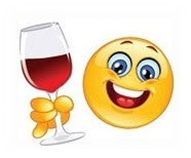 Za pomocí inventáře doma:Pokud Ti o víkendu dovolí, proveď libovolný servis vína doma rodičům.Pamatuj na to, že ty bys degustovat neměl/a…..ale malá fotečka servisu by se také hodila…https://www.youtube.com/watch?v=UNCGtN8R5Jchttps://www.youtube.com/watch?v=YWVdosyfN4Ahttps://www.youtube.com/watch?v=ziFxeNDhui0https://www.youtube.com/watch?v=1ODtPZsx5uc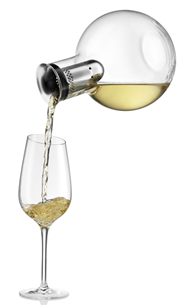 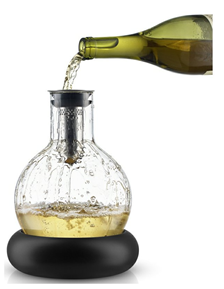 Dekantační karafa na víno s chladícím podstavcem